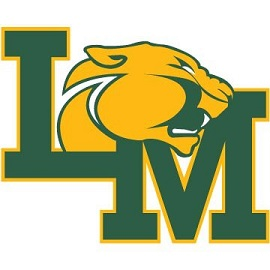 Little Miami Youth BasketballSponsor Registration2021-2022 SeasonLittle Miami Youth BasketballSponsor Registration2021-2022 SeasonLittle Miami Youth BasketballSponsor Registration2021-2022 SeasonLittle Miami Youth BasketballSponsor Registration2021-2022 SeasonSponsor/Business NameSponsor/Business NameSponsor/Business NameSponsor/Business NameSponsor/Business NameSponsor/Business NameSponsor/Business NameContact Person(s)Contact Person(s)Contact NumberContact NumberEmail AddressEmail AddressEmail AddressBusiness AddressBusiness AddressCityCityStateStateStateBusiness Website AddressBusiness Website AddressBusiness Website AddressFacebook AliasFacebook AliasFacebook AliasFacebook Alias- Exposure to more than 600 families + extended families- LMYB has over 1000 followers on Facebook- Sponsor recommendations can be made on Facebook- Tax deductibleBronze SponsorshipSeason Pass to LMYB GamesPlaque recognizing sponsorship$100+Silver SponsorshipLogo on LMYB Website & FacebookDirect link to your business website from LMYB website (lmyba.com)Season Pass to LMYB GamesPlaque recognizing sponsorship$500Gold SponsorshipLogo on LMYB Website & FacebookDirect link to your business website from LMYB website (lmyba.com)Season Pass to LMYB GamesLogo on banner displayed at home games, tournament games, skills clinics & summer campsPlaque recognizing sponsorship$900By entering into this contract with the Little Miami Youth Basketball Association program, I, the undersigned, herby commit to the above said amount in order to sponsor the basketball program for the above indicated time period. I understand that once I enter into this agreement with the Little Miami Youth Basketball Association my sponsorship donation is non-refundable.  By entering into this contract with the Little Miami Youth Basketball Association program, I, the undersigned, herby commit to the above said amount in order to sponsor the basketball program for the above indicated time period. I understand that once I enter into this agreement with the Little Miami Youth Basketball Association my sponsorship donation is non-refundable.  SignatureDatePlease return the completed form and payment to:Little Miami Youth Basketball AssociationP.O. Box 742Maineville, OH  45039Checks payable to: LMYBPayPal: lmybahoops1Venmo: LMYBA-HoopsSponsorship can be completed online at: http://lmyba.com/be-a-sponsor/